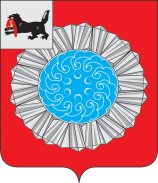 АДМИНИСТРАЦИЯ  МУНИЦИПАЛЬНОГО ОБРАЗОВАНИЯСЛЮДЯНСКИЙ РАЙОНПОСТАНОВЛЕНИЕг. СлюдянкаОт 28.04.2016  № 138Об утверждении Положенияо порядке формирования,утверждения и ведения плановзакупок товаров, работ, услугдля обеспечения муниципальныхнужд муниципальногообразования Слюдянский районВ соответствии с частью 5 статьи 17 Федерального закона от 5 апреля 2013 года N 44-ФЗ "О контрактной системе в сфере закупок товаров, работ, услуг для обеспечения государственных и муниципальных нужд", постановлением Правительства Российской Федерации от 21 ноября 2013 года N 1043 "О требованиях к формированию, утверждению и ведению планов закупок товаров, работ, услуг для обеспечения нужд субъекта Российской Федерации и муниципальных нужд, а также требованиях к форме планов закупок товаров, работ, услуг", руководствуясь статьями  47, 66 Устава муниципального образования Слюдянский район (новая редакция), зарегистрированного постановлением Губернатора Иркутской области от 30 июня 2005 года № 303-п,ПОСТАНОВЛЯЮ:1. Утвердить Положение о порядке формирования, утверждения и ведения планов закупок товаров, работ, услуг для обеспечения муниципальных нужд муниципального образования Слюдянский район (прилагается).2. Опубликовать настоящее постановление в приложении к газете «Славное море» и разместить на официальном сайте администрации муниципального образования Слюдянский район в разделе «Закупки для муниципальных нужд».3. Контроль за исполнением настоящего постановления возложить на вице-мэра, первого заместителя мэра муниципального образования Слюдянский район Ю.Н. АзоринаИ.о. мэра муниципального образованияСлюдянский район                                                                                            Ю.Н. АзоринПриложениек постановлению администрациимуниципального образования Слюдянский район от 28.04.2016 № 138ПОЛОЖЕНИЕо порядке формирования, утверждения и ведения планов закупок товаров, работ, услуг для обеспечения муниципальных нужд муниципального образования Слюдянский район1. Настоящее Положение устанавливает порядок формирования, утверждения и ведения планов закупок товаров, работ, услуг для обеспечения муниципальных нужд муниципального образования Слюдянский район (далее - планы закупок).2. Планы закупок утверждаются в течение 10 рабочих дней:1) муниципальными заказчиками муниципального образования Слюдянский район - после доведения до соответствующего муниципального заказчика объема прав в денежном выражении на принятие и (или) исполнение обязательств в соответствии с бюджетным законодательством Российской Федерации;2) муниципальными бюджетными учреждениями муниципального образования Слюдянский район за исключением закупок, осуществляемых в соответствии с частями 2 и 6 статьи 15 Федерального закона от 5 апреля 2013 года N 44-ФЗ "О контрактной системе в сфере закупок товаров, работ, услуг для обеспечения государственных и муниципальных нужд" (далее - Федеральный закон N 44-ФЗ), - после утверждения планов финансово-хозяйственной деятельности;3) автономными учреждениями, созданными муниципальным образованием, и муниципальными унитарными предприятиями в случае, предусмотренном частью 4 статьи 15 Федерального закона о контрактной системе, после заключения соглашений о предоставлении субсидий на осуществление капитальных вложений в объекты капитального строительства муниципальной собственности или приобретение объектов недвижимого имущества в муниципальную собственность (далее - субсидии). При этом в план закупок включаются только закупки, которые планируется осуществлять за счет субсидий;4) бюджетными, автономными учреждениями, созданными муниципальным образованием Слюдянский район, муниципальными унитарными предприятиями, осуществляющими полномочия на осуществление закупок в пределах переданных им органами местного самоуправления полномочий, в случаях, предусмотренных частью 6 статьи 15 Федерального закона о контрактной системе, со дня доведения до соответствующего юридического лица объема прав в денежном выражении на принятие и (или) исполнение обязательств в соответствии с бюджетным законодательством Российской Федерации.Для целей применения настоящего Положения лица, указанные в подпунктах 1 - 4 настоящего пункта, именуются заказчиками.3. Планы закупок на очередной финансовый год и плановый период (очередной финансовый год) формируются заказчиками с учетом следующих положений:1) заказчики, указанные в подпункте 1 пункта 2 настоящего Положения, в сроки, установленные главными распорядителями средств местного бюджета, (далее - главные распорядители), но не позднее 10 рабочих дней после доведения до соответствующего заказчика объема прав в денежном выражении на принятие и (или) исполнение обязательств в соответствии с бюджетным законодательством Российской Федерации:формируют планы закупок исходя из целей осуществления закупок, определенных с учетом положений статьи 13 Федерального закона N 44-ФЗ, и представляют их не позднее 1 июля текущего года главным распорядителям для формирования на их основании в соответствии с бюджетным законодательством Российской Федерации обоснований бюджетных ассигнований на осуществление закупок;корректируют при необходимости по согласованию с главными распорядителями планы закупок в процессе составления проектов бюджетных смет и представления главными распорядителями при составлении проекта областного бюджета обоснований бюджетных ассигнований на осуществление закупок в соответствии с бюджетным законодательством Российской Федерации;при необходимости уточняют сформированные планы закупок, после их уточнения и доведения до соответствующего заказчика объема прав в денежном выражении на принятие и (или) исполнение обязательств в соответствии с бюджетным законодательством Российской Федерации утверждают сформированные планы закупок и уведомляют об этом главного распорядителя;2) заказчики, указанные в подпункте 2 пункта 2 настоящего Положения, в сроки, установленные органами, осуществляющими функции и полномочия их учредителя, но не позднее 10 рабочих дней после утверждения планов финансово-хозяйственной деятельности:формируют планы закупок при планировании в соответствии с законодательством Российской Федерации их финансово-хозяйственной деятельности и представляют их не позднее 1 июля текущего года органам, осуществляющим функции и полномочия их учредителя, для учета при формировании обоснований бюджетных ассигнований в соответствии с бюджетным законодательством Российской Федерации;корректируют при необходимости по согласованию с органами, осуществляющими функции и полномочия их учредителя, планы закупок в процессе составления проектов планов их финансово-хозяйственной деятельности и представления в соответствии с бюджетным законодательством Российской Федерации обоснований бюджетных ассигнований;при необходимости уточняют планы закупок, после их уточнения и утверждения планов финансово-хозяйственной деятельности утверждают сформированные планы закупок и уведомляют об этом орган, осуществляющий функции и полномочия их учредителя.3) заказчики, указанные в подпункте 3 пункта 2 настоящего Положения: формируют планы закупок после принятия решений (согласования проектов решений) об осуществлении капитальных вложений в объекты капитального строительства муниципальной собственности  или о приобретении объектов недвижимого имущества в муниципальную собственность) за счет субсидий, принятых в порядке, установленном правовыми актами муниципальными муниципального образования Слюдянский район;уточняют при необходимости планы закупок, после их уточнения и заключения соглашений о предоставлении субсидий утверждают план закупок;4) заказчики, указанные в подпункте 4 пункта 2:формируют планы закупок после принятия решений (согласования проектов решений) о подготовке и реализации бюджетных инвестиций в объекты капитального строительства муниципального образования Слюдянский район или приобретении объектов недвижимого имущества в собственность муниципального образования Слюдянский район, принятых в порядке, установленном правовыми актами муниципального образования Слюдянский район;уточняют при необходимости планы закупок, после их уточнения и заключения соглашений о передаче указанным юридическим лицам соответствующими муниципальными органами, являющимися муниципальными заказчиками, полномочий муниципального заказчика на заключение и исполнение муниципальных контрактов в лице указанных органов утверждают планы закупок.4. План закупок на очередной финансовый год и плановый период разрабатывается путем изменения параметров очередного года и первого года планового периода утвержденного плана закупок и добавления к ним параметров 2-го года планового периода.5. Планы закупок формируются на срок, соответствующий сроку действия муниципального правового акта представительного органа муниципального образования о местном бюджете.6. В планы закупок заказчиков, указанных в подпункте 1 пункта 2 настоящего Положения, в соответствии с бюджетным законодательством Российской Федерации, а также в планы закупок заказчиков, указанных в подпунктах 2  пункта 2 настоящего Положения, включается информация о закупках, осуществление которых планируется по истечении планового периода. В этом случае информация вносится в планы закупок на весь срок планируемых закупок с учетом особенностей, установленных настоящим Положением.7. Заказчики ведут планы закупок в соответствии с положениями Федерального закона N 44-ФЗ, требованиями к форме планов закупок товаров, работ, услуг, утвержденными постановлением Правительства Российской Федерации от 21 ноября 2013 года N 1043, настоящим Положением.Формирование и ведение планов закупок производится в единой информационной системе в сфере закупок на сайте: www.zakupki.gov.ru.8. Основаниями для внесения изменений в утвержденные планы закупок в случаях необходимости являются:1) приведение планов закупок в соответствие с утвержденными изменениями целей осуществления закупок, определенных с учетом положений статьи 13 Федерального закона N 44-ФЗ и установленных в соответствии со статьей 19 Федерального закона N 44-ФЗ требований к закупаемым товарам, работам, услугам (в том числе предельной цены товаров, работ, услуг) и нормативных затрат на обеспечение функций органов местного самоуправления и подведомственных им муниципальных казенных учреждений муниципального образования Слюдянский район;2) приведение планов закупок в соответствие с муниципальными правовыми актами о внесении изменений в муниципальные правовые акты о местных бюджетах на текущий финансовый год (текущий финансовый год и плановый период);3) реализация федеральных законов, решений, поручений, указаний Президента Российской Федерации, решений, поручений Правительства Российской Федерации, законов субъектов Российской Федерации, решений, поручений высших исполнительных органов государственной власти субъектов Российской Федерации, муниципальных правовых актов, которые приняты после утверждения планов закупок и не приводят к изменению объема бюджетных ассигнований, утвержденных законом (решением) о бюджете;4) реализация решения, принятого заказчиками по итогам обязательного общественного обсуждения закупок;5) использование в соответствии с законодательством Российской Федерации экономии, полученной при осуществлении закупок;6) выдача предписания органами контроля, определенными статьей 99 Федерального закона N 44-ФЗ, в том числе об аннулировании процедуры определения поставщиков (подрядчиков, исполнителей);7) реализация решения, принятого комиссией по проверке обоснованности закупок товаров, работ, услуг для обеспечения муниципальных нужд муниципального образования Слюдянский район по итогам рассмотрения обращения заказчиков о согласовании потребности в осуществлении закупки;8) изменение сроков и (или) периодичности осуществления планируемых закупок.9. В план закупок включается информация о закупках, извещение об осуществлении которых планируется разместить либо приглашение принять участие в определении поставщика (подрядчика, исполнителя) которых планируется направить в установленных Федеральным законом N 44-ФЗ случаях в очередном финансовом году и (или) плановом периоде, а также информация о закупках у единственного поставщика (подрядчика, исполнителя), контракты с которым планируются к заключению в течение указанного периода.Вице-мэр, первый заместительмэра муниципального образования                                                               Ю.Н. АзоринСлюдянский район